Схема № 43Границ прилегающих территорий Забайкальского края Карымский район с. Адриановка, Клуб, ул. Школьная 14а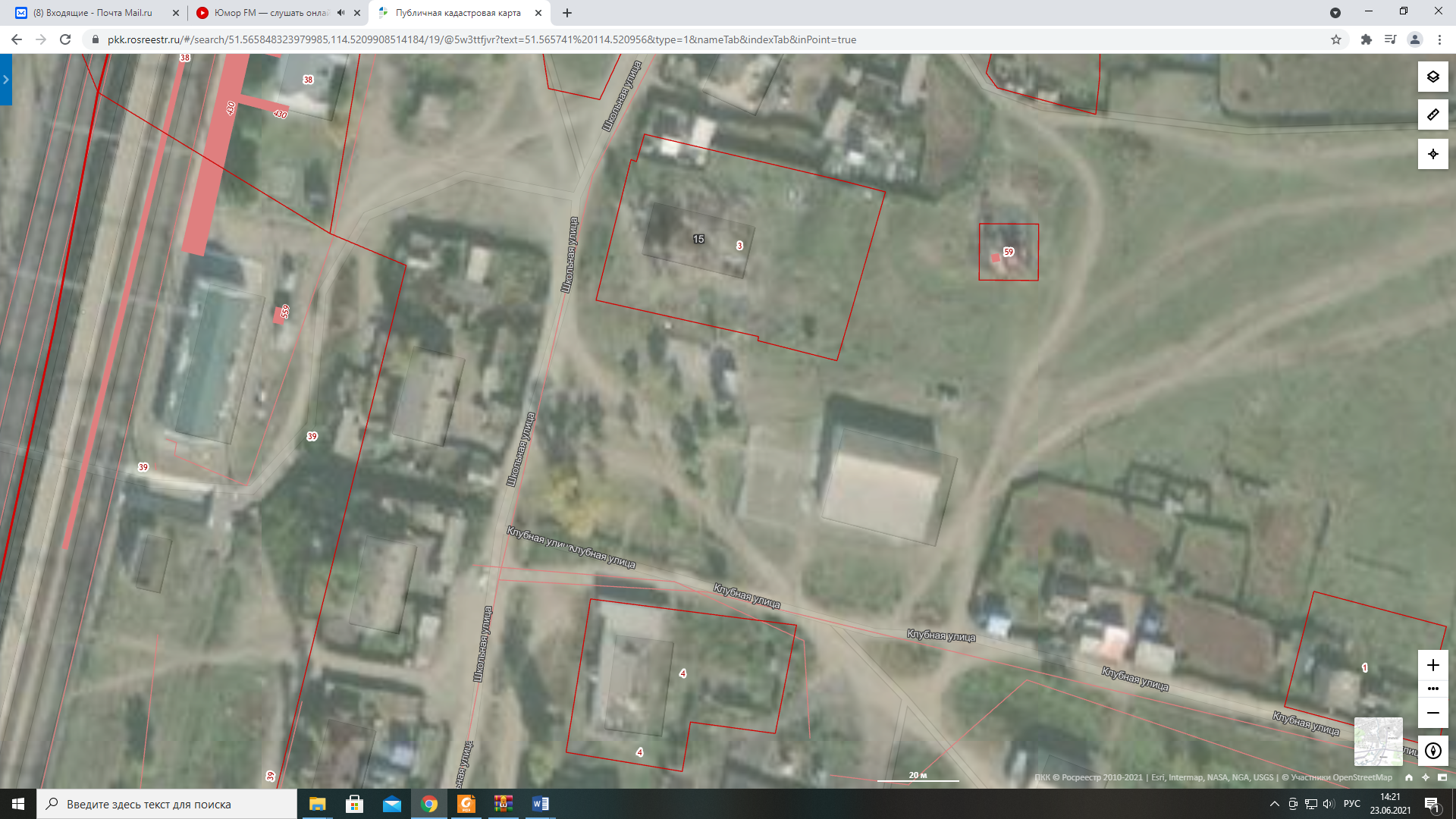 Ул. Школьная, 14а